Α΄ Ε.Λ.Μ.Ε. Θεσσαλονίκης 			Θεσσαλονίκη, 25 Φεβρουαρίου 2020Π. Κορομηλά 51. τκ: 54622 					Email:	aelmethes@gmail.com					Προς : http://aelmethe.blogspot.com	Σχολεία και Συναδέλφους Α΄ΕΛΜΕΔιευθύνσεις Β΄θμιας Εκπαίδευσης Ανατολικής και Δυτικής Θεσσαλονίκης,Περιφερειακή Διεύθυνση Εκπαίδευσης Κεντρικής Μακεδονίας,ΜΜΕΣΤΗΡΙΖΟΥΜΕ ΚΑΙ ΠΡΟΥΠΟΓΡΑΦΟΥΜΕ ΤΟ ΚΟΙΝΟ ΨΗΦΙΣΜΑ ΔΙΑΜΑΡΤΥΡΙΑΣ ΤΟΥ ΣΥΛΛΟΓΟΥ ΚΑΘΗΓΗΤΩΝ ΚΑΙ ΤΟΥ Δ.Σ.  ΣΥΛΛΟΓΟΥ ΓΟΝΕΩΝ ΚΑΙ ΚΗΔΕΜΟΝΩΝ ΤΟΥ 1ου ΕΠΑΛ ΣΙΝΔΟΥ ΓΙΑ ΤΙΣ ΑΘΛΙΕΣ ΣΥΝΘΗΚΕΣ ΣΤΟ ΚΤΙΡΙΑΚΟ ΣΥΓΚΡΟΤΗΜΑ ΠΟΥ ΣΤΕΓΑΖΕΙ ΕΠΑΛ, ΓΕΛ ΚΑΙ ΙΕΚ ΣΙΝΔΟΥΟ Σύλλογος Καθηγητών  και  το Δ.Σ. του Συλλόγου Γονέων και Κηδεμόνων  του 1ΟΥ ΕΠΑΛ ΣΙΝΔΟΥ διαμαρτυρόμαστε έντονα για την κατάσταση στο  σχολικό συγκρότημα που στεγάζει το ΕΠΑΛ, το ΓΕΛ και το ΙΕΚ Σίνδου, που έχει γίνει πλέον εκρηκτική. Στο  μόνιμο και χρόνιο πρόβλημα της στέγης  που αντιμετωπίζει το σχολείο ,(μάθημα σε αποθήκες,  προκάτ αίθουσες)  ήρθε να προστεθεί και το πρόβλημα της έλλειψης επιστάτη και αυτό της καθαριότητας.Πριν από λίγο καιρό απομακρύνθηκε με ευθύνη του Δήμου από το σχολείο ο επιστάτης που απασχολούνταν για 25 χρόνια, με αποτέλεσμα:Να μην ανάβουν έγκαιρα τα αιρκοντίσιον στις προκάτ αίθουσες (kibo)  και το πρωί να είναι παγωμένες .Να βρίσκουμε άδεια μπουκάλια και σπασμένα γυαλιά στην αυλή και στις σκάλες του σχολείου.Να μην υπάρχει άτομο το πρωί να ανοίγει το σχολικό συγκρότημα, (3 καγκελόπορτες, 5 εξωτερικές εισόδους ,4 αίθουσες προκάτ, συναγερμό  κλπ.)Να διακινεί την αλληλογραφία του σχολείου  και το σημαντικότερο:Να βρίσκεται διαρκώς στο σχολείο από τις 7:30 π.μ. ως τις 2:00 μ.μ. και να το προσέχει  , αφού η αυλή του είναι από παντού ανοιχτή.   Στο μεγαλύτερο σχολικό συγκρότημα του Δήμου που φιλοξενούνται τόσα παιδιά και λειτουργεί πρωί και απόγευμα εκτός από την έλλειψη επιστάτη-φύλακα, δεν υπάρχουν ούτε μόνιμες καθαρίστριες.Η αυλή του σχολείου γεμίζει σκουπίδια το ίδιο και το κτίριο, γιατί κατά τη διάρκεια του πρωινού κύκλου  δεν υπάρχει μόνιμη καθαρίστρια. Οι ωρομίσθιες καθαρίστριες  που απασχολούνται για λίγες ώρες το απόγευμα  είναι αδύνατο να καλύψουν όλες τις ανάγκες.Επιπλέον, δεν διατίθενται υλικά καθαρισμού στο σχολείο.Σε ένα σχολικό συγκρότημα περίπου 600 μαθητών και περίπου 300 σπουδαστών -προσωπικού ΙΕΚ υπάρχουν τρεις τουαλέτες για αγόρια, και τρείς για κορίτσια όπου όμως σε δύο από αυτές είναι χαλασμένα τα καζανάκια με αποτέλεσμα στη διάρκεια της ημέρας η μυρωδιά να είναι αφόρητη.Κατά τους μήνες Μάιο ,Ιούνιο, Σεπτέμβριο γίνονται τακτικές διακοπές νερού με αποτέλεσμα γενικά στις τουαλέτες να υπάρχει πρόβλημα.Ζητάμε από τον Δήμο:1.Να λυθεί επιτέλους άμεσα και  οριστικά το πρόβλημα στέγης του σχολείου (αίτημα που το θέσαμε και στην προηγούμενη Δημοτική Αρχή).α)Άμεσα με την προσθήκη νέων αιθουσών (Να απομακρυνθούν οι προκάτ αίθουσες από την αυλή),β)Οριστικά με την κατασκευή νέου ΕΠΑΛ2.Να έχουμε μόνιμο επιστάτη και μόνιμη καθαρίστρια, για τη διευκόλυνση της λειτουργίας του σχολείου.3.Να διατεθούν άμεσα υλικά καθαρισμού στο σχολείο4.Να επιδιορθωθούν άμεσα οι σχολικές τουαλέτες.Η Α΄ ΕΛΜΕ θα στηρίξει και θα συμμετάσχει σε όλες τις κινητοποιήσεις για το συγκεκριμένο θέμα.Η Πρόεδρος						 Ο Γραμματέας          Δέσποινα Δάσιου 			Δημήτρης Καραμανλής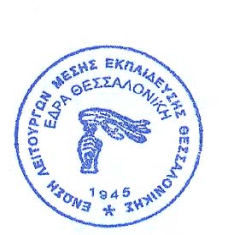 